TOMTOM


Какво съдържа кутията:

1. Навигационна система със стойка, която може да се премахва.


2. USB кабел

3.  USB за кола

4. Дъска за слагане на дискове. Някои продукти съдържат дискове. За повече информация, идете на: tomtom.com/accessories.




Относно "MyDrive"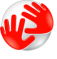 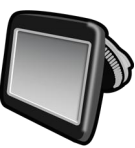 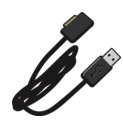 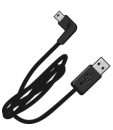 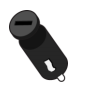 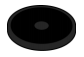   "MyDrive" е инструмент, свързан с мрежата, който ще ви помогне да управлявате услугите на навигационната система ТомТом. 
  Вписвате се в "MyDrive" в сайта "TomTom". Препоръчително е често да свързвате навигационната система с MyDrive, за да сте сигурни, че разполагате с най - новите модернизации на програмата.
  Съвет: Препоръчваме да се използва качествена и силна връзка с интернет когато свързвате навигационната система с MyDrive. 

Създаване на MyDrive
  Ако използвате MyDrive за пръв път, трябва да изпълните следните инструкции:
1. Отворете линк tomtom.com/getstartred.
2. Натиснете Get Started.
3. Натиснете Download MyDrive Connect.
Следвайте инструкциите, които ще се покажат на екрана.
4. След като процесът е готов, свържете системата с компютъра чрез подходящ USB кабел и я включете.

Бележка: Използвайте САМО подходящ USB кабел, защото други кабели може да не свършат работа. 



Бележка: Трябва да свържете USB кабела директно в предназначеното му място на компютъра. Не в USB места на клавиатурата или монитора. 

5. Прегледайте цялата информация за създаване на профил, която съдържа и вашата страна.
След като попълните нужните данни, профилът на MyTomTom е създаден и навигационната ви система е вече свързана с този профил. 
Вече имате достъп до MyDrive Connect чрез икона на вашия десктоп.


MyDrive стартира автоматично след като профилът е създаден.

Бележка: Когато искате да влезете в  MyDrive, въведете адреса tomtom.com/mydrive във вашия интернет браузър. 
Препоръка: Когато свържете навигационната система за вашия компютър, MyDrive Connect ви съобщава ако съществува някаква модернизация.

Инструкция за безопасно ползване
  Препоръчваме да изпълнявате инструкциите за безопасно ползване на системата и безопасно каране.
- Да се показват  основни  меню бутони по време на каране.
- Да има напомняне за безопасност. 
- Да се съобщава когато се кара по - бързо от позволеното. 

Ако системата ви разполага с гласова команда , можете също да карате по - безопасно като я използвате, за да контролирате навигационната ви система. 

Ако системата не започва да работи
  В някои случаи вашата навигационна система TomTom може да не започне да работи правилно или да спре да реагира на вашите команди.

  Първо проверете дали батерията е заредена. За да заредите батерията, свържете системата със зарядното на колата. Зареждането може да отнеме приблизително два часа.

  Ако зареждането не разреши проблема, можете да рестартирате системата - натиснете и задръжте пръста си на бутона "On/Off " докато не чуете звук. Той показва, че системата ви се рестартира. Тази опция може да отнеме 30 или повече секунди.

Зареждане 
  Батерията на TomTom системата се зарежда когато я свържете със  зарядното на вашата кола или зарядното на вашия компютър. 

Важно: Трябва да свържете USB кабела с подходящото му място.

Споделяне на информация с TomTom
  Когато за пръв път използвате или рестартирате системата, тя ще поиска разрешение, за натрупване на информация  за вашето ползване. Информацията се съхранява в системата докато не я подобрим. Правим го анонимно, за да усъвършенстваме нашите продукти и услуги.

  Можете да решите дали да споделите тази информация с нас по всяко време като направите следните стъпки:
1.Натиснете Settings в главното меню.
2. Натиснете Me and my device.
3. Натиснете My information.
4. Натиснете No, за да спрете да споделяте информация или Yes, за да почнете да я споделяте. 

Безопасност
  Някои навигационни системи съдържат „GSM/GPRS” модули, които могат да процедират с електрически устройства като авиационна апаратура, апарат за измерване на сърдечния ритъм или слухови апарати. 

  Работата с тези устройства може да застраши вашето здраве и това на другите.

  Ако вашата система съдържа GSM/GPRS модули, не ги използвайте в близост до  електрически незащитени места или на места, на които мобилните телефони са забранени - като болници и самолети. 

Грижете се за навигационната ви система!

  Не отваряйте опаковката на вашето система при никакви обстоятелства. Може да бъде опасно и да повреди гаранцията му.  Бършете и подсушавайте като използвате по - мека материя. Не използвайте течни препарати за почистване. 

За помощ при работа с навигационната система:
  Можете да получите помощ от сайта tomtom.com/support.
За гаранционна информация, идете на tomtom.com/legal


Планиране на маршрут

Важно: За безопасно пътуване винаги трябва да планирате маршрута си когато почнете да карате.
Важно: Ако ползвате TomTom ремарке за лагеруване или каравана, преди да планирате маршрута си, трябва да включите системата към превозното ви средство.

За да планирате маршрут на вашата TomTom система, направете следното:
1. Натиснете екрана, за да отворите главното меню. 

2. Натиснете Navigate to или Drive to.
3. Натиснете Adreess.
  Можете да смените страната, която сте избрали като изберете флага на страната преди да изберете град.
4. Напишете името на града или пощенския му код.

Съвет: Ако системата ви има гласова команда, вместо да пишете името на адреса, натиснете бутона с микрофон и кажете името на желания град. 

  Градове със сходни имена се показват в списъка, докато записвате вашата дестинация.
Когато правилния град се появи в списъка, натиснете името, за да изберете желаното място. 


5. Напишете името на улицата.
  Когато правилното име на улицата се появи в списъка, напишете желаното от вас място.


6. Напишете номера на къщата, след което натиснете Done. 

7. Мястото се показва на картата. Натиснете Select, за да продължите или натиснете Back, за да въведете друг адрес.

Важно:  Ако планирате маршрут на каравана или къмпинг маршрут и не можете да намерите нито един определен маршрут, системата ще ви попита дали желаете да използвате маршрут за карта вместо това. Ако използвате маршрут за кола, обърнете специално внимание на всеки съвет за маршрута докато карате.
Съвет: Ако искате последната ви дестинация да бъде парк за коли, натиснете Car park и изберете мястото от списъка с всички паркове за коли, които се намират в близост до вас. 


8. Когато новият маршрут е показан, натиснете Done.
За повече информация относно маршрута, натиснете Details. 
За да промените маршрута си ( например да стигнете до определено място или да изберете нова дестинация), натиснете Change route. 


  Вашата система ще започне да ви упътва към желаната дестинация, като използва гласови инструкции или такива, които се изписват на екрана ви. 


Съкратен маршрут

  Съкратеният маршрут показва общ поглед над вашия маршрут, разстоянието, което остава до желаното от вас място и времето, което остава за вашето пътуване. 

  За да видите съкратения маршрут, натиснете дясното табло на статуса на програмата или натиснете View route в основното меню. След това натиснете Show route summary.

   Ако имате „ TomTom Traffic” или „RDS – TMS” приемател, съкратеният маршрут винаги ще показва информация за трафика и закъсняването на вашия маршрут. 

Бележка: За да ползвате ТомТом системата за информация, може да имате нужда от абонамент или получател. Трафик услугите не са достъпни във всички страни и райони. За повече информация, посетете tomtom.com/services. 


Алтернативни маршрути
Бележка: Тази услуга не съществува в навигационните системи TomTom.



Вашата TomTom система ви помага да достигнете до желаната от вас дестинация възможно най - бързо като показва по - бърз алтернативен маршрут ако се появи такъв. 
  За да изберете алтернативния маршрут, натиснете балончето на върха на екрана. Ако не искате да последвате алтернативния маршрут, продължавайте да карате, за да получите упътване за вашия собствен маршрут. 
Съвет: Алтернативният маршрут изчезва след като вече не е по - бърз от вашия собствен маршрут или вече е твърде късно да го изберете. 
  За да промените начина, по който системата ви запитва за алтернативни маршрути, натиснете Settings и след това Route planning. Натиснете Next докато не стигнете до Replanning settings. 

Изберете вид маршрут.

  Всеки път когато  планирате маршрут, можете да изберете дали да ви се задават въпроси за  типа маршрут, който желаете да планирате.
  За да направите това, натиснете Settings, след което Route planning, след което Route types. Натиснете Ask me every time I plan.
  Ако ползвате TomTom къмпинг или караван продукт, трябва да напишете вашето превозно средство - Car., за да планирате маршрут. Натиснете Settings , след което Vehicle and routes, след което Vehicle and route types. Изберете Car като вид превозно средство, след което натиснете Ask me every time I plan. 

  Бележка: Можете да избирате дали системата да ви пита какъв вид маршрут желаете, след като сте въвели „ кола ‘’ като превозно средство. 


  Видове маршрути, които можете да изберете от посочените:
- Най - бърз маршрут - маршрут, който изисква най - малко време.
- Еко маршрут - маршрут, който пести най - малко гориво по време на вашето пътуване. 
- Най - къс маршрут - най - късото разстояние до мястото, което сте избрали. Това може да не е най - бързият маршрут, особено ако най - късият маршрут минава през града.
- Маршрут - пеша - маршрут за вървене.
- Велосипеден маршрут – маршрут за пътуване на колело. 
- Ограничена скорост - маршрут, съобразен с максимална скорост. Когато изберете този вид маршрут, вие избирате максимална скорост. Маршрутът и изчисленото време на пристигане са планирани според скоростта, която сте въвели в системата. 

  Натиснете Next. Ако сте избрали Fastest route, трябва да изберете дали винаги искате да избягвате автомагистрали.

Често повтарящи се дестинации
  Ако често пътувате до едни и същи дестинации, може да настроите вашата TomTom система да ви пита дали желаете да планирате маршрут към една и съща дестинация всеки път, когато я включите. Този маршрут е по – бърз от нормално планирания маршрут. 

Покажи моите най - чести дестинации
  Можете да настроите TomTom системата да ви запитва дали искате да планирате маршрут към една от вашите най - често записваните дестинации в системата.  Направете следните стъпки:
1. Натиснете Start up в менюто с настройки, след това изберете Ask for destination.
2. Натиснете Yes, след това натиснете Yes отново, за да започнете да въвеждате информация за дестинацията.
3. Изберете символ за дестинацията и натиснете Done за да приложите символа, след което натиснете Yes.
4. Натиснете Yes и ако се наложи да напишете ново име, след което натиснете Done.
5. Въведете детайлите на адреса в същото време, в което въвеждате адрес, когато планирате маршрут, след което натиснете Done. 
6. Ако искате да въведете още дестинации, повторете горепосочените стъпки. В противен случай натиснете Done.
7. Ще бъдете запитани дали искате да промените началната картина.
8. Ако искате да промените картината, натиснете Yes след което следвайте инструкциите на екрана. В противен случай, натиснете No. 
  
  Всеки път когато системата ви се включи, ще бъдете запитвани дали искате да планирате маршрут. Ако натиснете Cancel, ще можете да виждате картина на вашето каране. 

Ползване на време на пристигане 
  Може да настроите системата TomTom да ви запитва дали имате нужда да пристигнете в определено време докато планирате маршрута си.

   Натиснете Status bar в менюто с настройки, за да включите или изключите известията за времето, в което желаете да пристигнете.
  За да включите известията за времето на пристигане, изберете Leeway.

  След като планирате маршрут, натиснете YES , за да изберете желаното време на пристигане.
 Системата изчислява времето, в което пристигате и ви показва дали ще пристигнете навреме. Можете също да ползвате тази информация когато имате нужда да тръгнете. Ако системата показва, че ще пристигнете 30 минути по - рано, може да почакате и да тръгнете след 30 минути, за да не подранявате.
  Вашето време на пристигане постоянно ще се променя по време на вашето пътуване. Статусът на програмата показва дали ще пристигнете навреме или ще закъснеете, както е показано долу:

  Ще пристигнете 55 минути преди пристигането, което сте въвели.
  Ако изчисленото време е повече от пет минути преди времето, което е въведено, числата се показват в зелен цвят.

  Ще пристигнете 3 минути преди пристигането, което сте въвели. Ако изчисленото време е по - малко от 5 минути преди времето, което е въведено, числата се показват в жълт цвят.

  Ще пристигнете с 19 минути закъснение.
Ако изчисленото време е по - късно от въведеното, числата се показват в червен цвят.


Меню с опции за навигация

  Когато натиснете Navigate to или Drive to, може да настройте навигацията си по много начини, не само чрез въвеждане на адрес. Останалите опции са изобразени долу: 

 Натиснете този бутон, за да изберете мястото на дома ви като ваша дестинация.

 Натиснете този бутон, за да изберете Favourite като ваша дестинация.

Натиснете този бутон, за да въведете адрес като ваша дестинация.

Натиснете този бутон, за да изберете ваша дестинация от списъка с места, които напоследък сте ползвали като дестинации.

Натиснете този бутон, за да въведете желано място.

На някои системи можете да въведете адрес като говорите. Прегледайте дали системата ви разполага с гласова команда.

Натиснете този бутон, за да изберете място на картата за ваша дестинация, като използвате браузъра с картата. 

Натиснете този бутон, за да въведете дестинация като ползвате ширина и дължина.

Натиснете този бутон, за да изберете последната въведена от вас дестинация.

Натиснете този бутон, за да използвате локално търсене с TomTom Places. То ще ви помогне да намерите магазини и бизнес центрове около настоящата ви локация. Може да потърсите магазини и бизнес центрове в близост до вас, в близост до вашата дестинация или в близост до която и да е дестинация в града. Например, ако търсите плувен басейн в близост до мястото, на което се намирате , въведете '' плувен басейн '' и изберете най - добрия резултат. 


Планиране на предварителен маршрут 

  Може да ползвате системата TomTom, за да планирате предварителен маршрут като въведете началната ви точка и желаната дестинация.
   Ето защо е по - добре да планирате маршрута си предварително:
- Проучвате колко дълго ще протече вашето пътуване преди да го започнете.
- Можете да сравните времетраенето на пътуването със същия маршрут през различни часове през деня или през различни дни от седмицата. Вашата система използва IQ Routes когато планира маршрут. IQ Routes отброява маршрути с  препоръчаната скорост за пътуване по пътищата.
- Може да проучите маршрута на пътуване, което планирате.
- Да проверите маршрута за някой, който идва да ви посети, за да можете да му го обясните пътя в детайли. 

За да планирате маршрута предварително, направете следните стъпки:
1. Натиснете екрана, за да влезете в главното меню.
2. Натиснете стрелката, за да влезете в следващите настройки на менюто и натиснете Plan route. 

Този бутон се показва докато не е планиран маршрута на TomTom системата. 
3. Изберете началната точка на вашето пътуване по същия начин, по който избирате вашата дестинация.
4. Изберете дестинацията на вашето пътуване.
5. Ако настройките за планиране на маршрута са настроени на Ask me every time I plan, изберете типа маршрут, който желаете да планирате. 

- Най - бързият маршрут - маршрут, който отнема най - малко време.
- Еко - маршрут - маршрут, който ползва най - малко гориво за вашето пътуване.
- Най - късият маршрут - най - късото разстояние до желаното от вас място. Този маршрут може да не е най - бързият, особено ако най - късият маршрут е през вашия град. 
- Избягване на автомагистрали - маршрут, който избягва автомагистрали.
- Маршрут пеша - маршрут, предназначен за вървене пеша.
- Велосипеден маршрут - маршрут, предназначен за пътуване на колело.

    Вашата система използва IQ Routes, за да открие най - подходящия маршрут за съответното време. Тази опция е полезна, за да проверите колко време ще отнеме пътуването по различно време на деня или различни дни от седмицата.
  Вашата навигационна система планира маршрута между двете места, които сте избрали.

Информация за маршрутите:
  Може да намерите достъп до тези опции за маршрута, който последно сте въвели като сте написали View route в главното меню или бутона Details на екрана за предварителни маршрути.

Натиснете този бутон, за да видите списъка с всички инструкции относно маршрута. Тази опция е много полезна ако искате да обясните маршрута на някой друг.

- Натиснете този бутон за да прегледате маршрута си като ползвате карта.

Натиснете този бутон, за да гледате демо на вашето пътуване. Може да прекъснете демото по всяко време като натиснете екрана.

Натиснете този бутон, за да отворите екрана с предварителния маршрут.

Натиснете този бутон, за да прегледате предварително вашата дестинация. Можете да се придвижите към парк за коли в близост до вашата дестинация и да видите всякаква достъпна информация за желаната дестинация, например – телефонния номер.

 Натиснете този бутон за да прегледате всички инциденти по време на вашия маршрут.
Бележка: Този бутон се показва единствено когато вашата система разполага с трафик информация или с RDS-TMC Получател. Трафик информацията не е достъпна във всички страни и региони. За повече информация за TomTom трафик информацията, влезте в:  tomtom.com/services.

Гласови команди
Бележка: Гласовата команда не е достъпна във всички системи и не разпознава всички езици.

Ако видите бутон Navigate to в главното меню на системата, прочетете следните опции за гласовите команди:

Voice control - Navigate to

Drive to
Ако видите бутона Drive to в основното меню, прочетете информацията за гласовите команди:

  Вместо да докосвате екрана, за да контролирате TomTom системата, може да използвате гласова команда,  за да контролирате програмата.
   Например - за да увеличите звука, можете да кажете "увеличи звука".
За да прегледате списъка с достъпни команди, натиснете Help в главното меню, натиснете Product manuals и след това натиснете What can I say?

Важно: Гласовата команда изисква компютърен глас. Когато няма инсталиран и избран компютърен глас в ТомТом системата, операцията няма да се осъществи.
За да изберете компютърен глас, натиснете Voices в менюто с настройки, след което натиснете Change voice и изберете компютърен глас. 

Използване на гласови команди
  За да включите гласовата команда, натиснете Voice control в менюто с настройки и изберете Enable voice control.
    За да изключите гласовата команда, натиснете Voice control в менюто с настройки и изберете Disavle voice control.
    Следният пример показва как се използва гласовата команда, за да се планира пътуване до вашия дом.
1. Натиснете бутона на микрофона в картината с пътуването, за да включите микрофона.

Ще видите екран с примери от команди, които можете да активирате.
Натиснете What can I say? за да прегледате целия списък с команди, които можете да зададете. Например можете да натиснете Settings в главното меню, след което да натиснете Voice control и след това да натиснете What can I say?
2. Когато чуете звук от системата, кажете команда по ваш избор. Например, можете да кажете " По посока вкъщи ". Програмата ще може да реагира на гласовата команда само след като чуете звука. Докато говорите, мониторът на микрофона ще ви покаже колко добре системата ви чува.
- Зеленият цвят означава, че системата може да чува гласа ви.
- Червеният цвят означава, че гласът ви е твърде висок и системата не може да разпознава отделни думи.
- Сивият цвят показва, че гласът ви е твърде тих и системата не може да разпознава отделни думи.
За определени фрази, системата ще изисква вашето потвърждаване.
Съвет: За да избегнете затруднения в работата със системата, говорете нормално без да се опитвате да артикулирате думите. Ако например на заден фон се чува шум от пътя, ще трябва да говорите директно  и максимално близо до микрофона.
3. Ако командата е правилна, кажете "Да".
Ако командата е неправилна, кажете "Не" и я повторете след като отново чуете  звук.
Системата ще планира маршрут от адреса, на който се намирате,  до желаната от вас дестинация.
Съвет: За да настроите системата да не слуша повете команди, кажете "Cancel". За да се върнете една крачка назад, кажете ''Back''.



Планирайте пътуване с гласова команда
Важно: За пълна безопасност по време на пътя, трябва винаги да планирате пътуването си преди да започнете да карате. 

За да планирате маршрут към даден адрес чрез гласова команда, направете следните стъпки:
1. Натиснете бутона за гласово разпознаване в менюто за каране.

2.След като чуете звук, кажете " Заведи ме до ...адрес".
3.Кажете името на града.

Системата ще ви покаже цял списък с градове, които звучат по сходен начин с думите, които изговаряте и ще ви каже кой град е на първо място в списъка. 
Ако градът, който чуете е същия като града, който сте казали , кажете " Done ", "Okay", "Yes" или "One" или натиснете града, който излиза в списъка.
Ако градът, който чуете не е същия като града, който сте казали, кажете на кое място в списъка е написан желаният от вас град и го натиснете.
Например, ако правилният град е Ротердам и този град е показан на третия ред от списъка, можете да кажете "Три" или да запишете името "Ротердам".
Ако градът го няма в списъка, кажете "Back" или "No" или натиснете бутона Back, за да се върнете към предишните настройки.
4. Кажете името на улицата 
Системата ще ви покаже списък с имена на улици, които приличат на името, което изговаряте и ще ви каже на кое място от списъка се намира.
Ако името на улицата, което чуете, е същото като името, което сте казали, кажете "Done", ''Okay", "Yes'', или натиснете самото име на улицата. 
Съвет: Различните места могат да имат едни и същи имена. Ако това стане, можете да погледнете екрана и да въведете правилния адрес. 
  Ако името на улицата, която чуете, не е правилно, но правилното име на улицата се намира в списъка, кажете номера на правилната улица или просто я въведете в списъка. 
  Ако името на улицата не се покаже в списъка, кажете "Back", "No" или натиснете "Back" , за да се върнете към миналите настройки в менюто. След което кажете името на улицата като чуете звука. 
5. Кажете номера на къщата
Важно: Номерата трябва да се изговарят на същия език, на който се изговарят адресите на улиците, за да може системата да ги разпознава. 

  Номерата трябва да бъдат произнасяни по същия начин, по който ги произнасяте нормално. Например 357 се произнася като '' триста петдесет и седем".
  Ако номерът се изпише правилно, кажете "Done", "OK" или просто да го напиште.
  Ако номерът се изпише неправилно, кажете "Back", "No" или просто го изтрийте. 
Съвет: Ако кажете "Back" когато няма номера на екрана, системата ще ви върне към миналия екран.
  Когато номерът е показан правилно, кажете "Done" или "OK".

6. Когато маршрутът е изчислен и предварително изготвеният маршрут е готов, натиснете Done. 
Системата започва да ви упътва към желаната дестинация като изговаря инструкции или ги изписва на екрана. 

Относно гласовите команди
Бележка: Гласовата команда не е предназначена за всички системи и на всички езици.
Вместо да натиснете екрана, за да контролирате TomTom системата, можете да използвате гласова команда.
Например, за да увеличите звука, можете да кажете '' Увеличи звука " или " Звук 50 % ".
За да видите списъка с всички команди, натиснете Help в основното меню, натиснете Product manduals след което натиснете What to say.
Важно: Гласовата команда изисква компютърен глас. Когато няма инсталиран компютърен глас или такъв, избран на ТомТом системата, опцията не може да се изпълни. 

Използвайте гласовите команди 
  Гласовите команди се включват  автоматично ако са настроени на език, който сте избрали.
  За да изключите гласовата команда, натиснете Voice control в менюто и изберете Disable voice control.
  Следният пример показва как да използвате гласовата команда, за да планирате пътуване към вашия домашен адрес:

1. Натиснете бутона на микрофона и включете микрофона.

Ще видите екран с команди, които можете да кажете. Натиснете "Settings" в главното меню, натиснете "Voice control" след което натиснете "What to say".
2. Когато чуете "Say a command'' , последвано от звук, кажете команда по избор. Например, можете да кажете "Карай към вкъщи". Системата ще бъде готова да ви слуша само след като произведе звук.
Докато говорите, мониторът на микрофона показва колко добре системата чува гласа ви.


- Зеленият цвят означава, че системата чува гласа ви.
-  Червеният цвят означава, че гласът ви е твърде висок и системата не може да разпознава отделните думи.
- Сивият цвят означава, че гласът ви е твърде нисък и системата не може да разпознава отделни думи.

За някои използвани фрази, системата ще изисква вашето потвърждаване. 

Съвет: За да не чува системата ви странични команди, кажете "Cancel". За да се върнете една стъпка назад, кажете "Back".



Планирайте пътуване с гласова команда
Важно: За пълна безопасност по време на карането ви, трябва винаги да планирате предварително маршрута си преди да почнете да карате.
Бележка: Не е възможно да планирате маршрут като ползвате гласова команда за всички карти и страни и на всички езици.

За да планирате предварителен маршрут с гласова команда, направете следните стъпки:
1. Натиснете бутона за гласова команда. 

2. Като чуете звука, кажете " Заведи ме до адрес.." или " Карай към адрес..."
Съвет: Системата ви има или опция '' Води към..." или " Карай към..." на бутона в главното меню. Когато планирате предварителен маршрут с гласова команда, кажете "Води към адрес..." 
3. Кажете името на града.

Вашето система ще ви покаже списък с градове, които звучат идентично с името на града, който изговаряте и ще ви каже кой град стои на първо място в списъка.
Ако чуете, че името на града е същото като името, което сте казали на системата, кажете " Done ", "OK", "YES" или "ONE" или натиснете града от списъка. 
4. Кажете името на улицата 
Системата ви ще ви покаже списък с имена на улици, които звучат сходно с името, което изговаряте и ще ви каже кое име е на първо място в списъка. 
Ако името, което чуете е същото като това, което сте казали, кажете "Done", ''OK", "YES" или натиснете името на улицата в списъка. 
Съвет: Различни места могат да имат едно и също име. За да избегнете грешка в пътуването си, прегледайте в детайли списъка на системата ви. 
Ако името, което чуете не е правилно, а правилното име на улицата се намира в списъка, натиснете името на улицата, което желаете в списъка. 
Ако името не се появи в списъка, кажете "Back" или "No" , за да се върнете към предишните настройки. 
5. Кажете номера на къщата.
Важно: Номерата трябва да се изговарят на същия език, на който се изговарят и имената на улиците. 

6. След като предварително планираният маршрут е готов, натиснете " Done ". 




Стигане до адреси с гласова команда
Важно: За пълна безопасност по време на каране, трябва да планирате предварително маршрута си. 

  Дори да не ползвате гласова команда, за да почнете да планирате пътуването си, можете да я, за да стигнете до определен адрес. 
  За да започнете да планирате пътуване, натиснете "Navigate to" или "Drive to" в главното меню, след което натиснете "Adress". 
  За да стигнете до желаната дестинация с гласова команда, направете следните стъпки:



Натиснете този бутон за да стигнете до желания адрес с гласова команда. 
"Spoken Adress" ви помага да достигнете до желаната информация без да докосвате екрана. 
Тази опция отговаря на следните команди:
- Да, Не, Назад, Готово, ОК.
- Имена на улици.
- Градове и техните центрове.
- Favourites and POIs.
- Планиране на алтернативен маршрут. Промяна на първоначалния. Избягване на блокажи по пътя. Изчистване на маршрута. Определени дестинации.




Натиснете следния бутон на клавиатурата като ползвате гласова команда, за да стигнете до желания адрес. Когато бутонът е сив, не можете да ползвате гласова команда, за да достигнете до желания адрес. 
Този бутон действа за следните дестинации:
- Градски център - за избор на център на град.
- Номер на улица или къща - за избор на адрес.
- Пресичане и пресечки - за случаи, в които две улици се пресичат.


Съвети: 
Вашата система разпознава места и имена на улици когато са изговаряни на местен език с местно произношение. 
Изговореният адрес не е подходящ за пощенски кодове, които трябва да се въведат на клавиатура.
Изговореният адрес не е подходящ за всички карти и страни. 



Преглед на карането ви

Относно
  Когато ТомТом системата започне да работи за пръв път, ще видите цял преглед на вашето каране с подробна информация относно мястото, на което се намирате в момента.

  По всяко време можете да докоснете центъра на екрана, за да имате достъп до основното меню.

Може да изберете какъв екран да бъде показан като натиснете "Settings"  в основното меню , след което натиснете "Start up". 



1. Бутон за доближаване - натиснете доближеното прозорче, за да видите бутоните за увеличаване или смаляване на картината.
2. Бързо меню - за да включите бързото меню, натиснете " Make your own menu " в менюто с настройки. Ако в менюто ви има само един бутон или два бутона, и двата ще се покажат в цялостния преглед на вашето каране. 
3. Вашата настояща позиция.
4. Информация за знаците по пътя и името на следващата улица.
5. Натиснете екрана за трафик, за да видите какви инциденти са се случвали по пътя на вашия маршрут. 
6. Показване на нивото на батерията.
7. Бутон на микрофона за гласова команда. 
8. Времето, настоящата скорост, с която се движите и максималната, с която можете да се движите. За да видите разликата между желания час на пристигане и реалния, проверете настройките си ( Leeway checkbox ). 
9. Името на улицата, на която се намирате.
10. Навигационно упътване за предстоящия път и разстоянието до следващата инструкция. Ако втората инструкция се включи по - малко от 150 метра след първата инструкция, ще видите, че ще се покаже веднага вместо разстоянието.
11. Оставащото време от пътуването, оставащото разстояние и изчисленото време на пристигане. 


Пътуване според символи

 Този знак се показва когато звукът е изключен. За да включите отново звука, натиснете междинното табло в статус бара.

Този знак се показва когато батерията е изтощена. Когато видите този знак, трябва обезателно да заредите вашата навигационна система.

Този знак се показва когато вашата навигационна система е свързана с компютър.

Този знак се показва когато избраният мобилен телефон не е свързан с вашата система. Би трябвало вече да се установили връзка с това мобилно средство. 


Пренастройване 

ТомТом системата ви помага да достигнете желаната дестинация възможно най - бързо като ви показва най – изгодния за вас маршрут.

За да промените начина, по който ви се задава въпроса как да избирате маршрути, натиснете Settings и след това Route planning. Натиснете Next докато не стигнете до Replanning Settings. 

Бележка: Тази настройка е на разположение ако вашата система има изчисляване на трафик или RDS - TMC приемател. Информацията за трафика не е достъпна във всяка страна и всеки район. За повече информация за TomTom трафик услуги, влезте в tomtom.com/services 

Вижте дали искате вашата TomTom система да се пренастрои за настоящия маршрут, ако по - бърз маршрут бъде намерен докато карате. Това е полезно ако трафикът изчезне или нарасне. Изберете от следните настройки:


- Винаги превключвайте към този маршрут - изберете тази опция, за да не получавате съобщения когато по - бърз маршрут е намерен. Настоящият маршрут е автоматично пренареден за най - бърз.

- Попитай ме дали искам този маршрут - изберете опция, която да ви пита дали желаете въпросен маршрут. Ако системата ви запита дали желаете определен маршрут, натиснете ДА, за да може настоящият път да бъде пренареден като най - бърз. Натиснете НЕ ако не желаете маршрута. Ако промените решението си, натиснете балона на върха на екрана, за да приемете възможния маршрут. Натиснете " Info " , за да видите предварително първия и втория маршрут. След което можете да натиснете "Done", за да приемете най - бързия маршрут или за да запазите настоящия маршрут ако ви е удобен. 

- Не питай, само покажи - изберете тази опция, за да не получавате съобщения, а просто да ви бъдат показвани алтернативните маршрути на екрана. Може да натиснете балона, за да използвате алтернативен маршрут.


Промяна на маршрута
  Промени на маршрута:
След като маршрутът е готов, можете да смените маршрута и дори дестинацията. Има много начини да промените маршрута без да променяте цялото пътуване. За да промените настоящия маршрут, натиснете Change route в главното меню.

Натиснете този бутон, за да промените настоящия маршрут. Този бутон се показва само ако вече сте планирали маршрут в системата си.

Натиснете този бутон, за да откриете алтернативен маршрут на настоящия ви. Този бутон се показва само ако вече в системата ви има планиран маршрут. Това е прост начин да намерите още един, различен маршрут към същото място, което сте избрали. Новият маршрут се показва до настоящия, за да можете да избирате един от двата. 

Натиснете  този бутон докато пътувате по планирания маршрут за да избегнете задръствания и трафик. Системата ще ви предложи маршрут, който поема по различни пътища от тези на настоящия ви маршрут. 

Натиснете този бутон, за да избегнете трафика и задръстванията. Вашата система постоянно проверява в какво състояние са пътищата, за да ви предупреждава, ако има опасности и за да избере най – изгодния и безпроблемен маршрут за вас.

Натиснете този бутон, за да промените настоящия адрес. Когато променяте дестинацията, ще можете да въведете адреса на новата по същия начин, по който планирате маршрут.

Натиснете този бутон, за да избегнете част от настоящия ви маршрут. Ще видите списък с имена на улици на маршрута си. Когато натиснете едно от имената на улиците, системата ще намери начин да заобиколи избраната улица. Ако не искате да ползвате нито един от показаните маршрути, натиснете Change route, за да намерите друг начин да промените маршрута си.

Натиснете този бутон, ако искате да промените маршрута си като изберете локация, около която искате да минете, за да срещнете някого по пътя, например. Системата ще поиска да въведете адрес по същия начин, по който планирате маршрут.


Карта

Разглеждане на картата:
  Можете да разгледате картата на навигационната система както разглеждате обикновена хартиена карта. Картата показва мястото, на което се намирате, както и всички останали места. Например ” Favourites”  и “POIs”.

  За да разгледате картата, натиснете “View map’’ или “View route” в главното меню. 

  Ще можете да разглеждате различни места от картата като движите картата с помощта на екрана. За да раздвижите карата, натиснете екрана с пръст и плъзнете по желаната от вас посока. Ако програмата ви има опция за движение с ръка, можете също да приближавате или отдалечавате картата с помощта на показалеца и палеца си – просто ги доближавате или раздалечавате един от друг. 

  За да разгледате място от картата, натиснете мястото на картата. Указателят ще отбележи със светлина желаното от вас място и ще ви покаже цялата информация за него.  Ако искате да отбележите отбелязаното място във “Favourite” или да планирате маршрута си към това място, натиснете информационния панел.



1. Меню на картата.

2. Трафик -  инциденти. Натиснете ‘’ Options ‘’ за да се информирате за всеки трафик, показан на картата. Когато информацията за трафика се покаже на екрана, “POIs” и “Favourites” не се показват. 

Бележка: За да използвате информацията за трафик на системата TomTom, ще имате нужда от абонамент или приемник. Трафик информацията не е достъпна във всички страни и региони. За повече информация, влезте в сайта: tomtom.com/services .

3. Маркер
 Маркерът показва дистанцията, която остава до отбелязано място. Маркерите са в различни цветове:

Синьо – показва мястото, на което се намирате в момента. Ако този маркер е в сив цвят, показва, че GPS връзката ви се губи. 
Жълто – показва мястото на вашия дом.
Червено – показва вашата дестинация.

4. Опции

5. Указател с имена на улици

 Натиснете бутона , който показва името на улицата, за да отворите указателя с имената на улиците. Можете да се придвижите до позицията от указателя или да откриете друго място близо до позицията на указателя. 

6. Бутон за търсачка
  Натиснете този бутон, за да намерите специфичен адрес, ‘’favourites’’ или места, които ви допадат. 

7. Доближаване
  Доближавайте и отдалечавайте мястото като ползвате плъзгача.


Опции
  Натиснете бутона “Options”, за да получите желаната информация на картата:

Трафик:  натиснете този бутон, за да получите информация за трафика на картата. Когато тази информация се покаже, “Favourites’’ и ‘’POIs” няма да се покажат.

Бележка: За да използвате информацията за трафик на системата TomTom, ще имате нужда от абонамент или приемник. Трафик информацията не е достъпна във всички страни и 
региони. За повече информация, влезте в сайта: tomtom.com/services .

Имена – изберете тази опция, за да намерите имената на улиците и градовете на картата.

POIs – изберете тази опция, за да намерите “POIs” на картата. Натиснете “Choose POIs “, за да изберете POIs категориите, показани на картата.

Снимки– изберете тази опция, за да разгледате всички снимки на избраната област. Тази опция не се поддържа от всички навигационни системи.

Favourites – изберете тази опция, за да се покажат вашите “Favourites” на картата. 

Натиснете “Advanced” за да се покаже или да се скрие следната информация:

Маркери – използвайте тази опция, за да изключите маркерите. Маркерите отбелязват мястото, на което се намирате ( синьо ), вашия дом ( оранжево ) и вашата дестинация ( червено ) . Маркерът показва разстоянието към дадено място.

Натиснете маркера, за да центрирате картата на мястото, което желаете.

За да създадете собствен маркер, натиснете бутона на указателя. След това натиснете “Set marker position” , за да поставите зелен маркер като настройка. 

За да изключите маркера, натиснете “Options”, след това “Advanced” и след това “Markers”.

Координати – изберете тази опция, за да видите GPS координатите в долния ляв ъгъл на картата. 


Меню 

Настроите плъзгача на определено място на картата, след това натиснете стрелката и натиснете един от следните бутони:

Натиснете този бутон, за да планирате свой маршрут.

Натиснете този бутон, за да получите повече информация за мястото, което сте избрали.

Натиснете този бутон, за да създадете собствен зелен маркер. Ако съществува зелен маркер, този бутон ще се промени на “ Delete marker “.

Натиснете този бутон, за да намерите “POI” близо до плъзгача на картата.
Например: ако близо до мястото, на което се намирате има ресторант, можете да потърсите гараж за паркиране в близост.

Натиснете този бутон, за да коригирате мястото, което е посочено на картата. Можете да направите тази промяна само на вашата TomTom система или да споделите грешката с отговорните за системата хора.

Натиснете този бутон, за да създадете “Favourite” на картата.

Натиснете този бутон, за да създадете “POI” на картата. 

Натиснете този бутон, за да можете да пътувате с помощта на плъзгача, който се движи на картата като проследява вашия маршрут. Дестинацията, която сте задали, си остава същата, но сега маршрутът ви ще съдържа и това място. Тази опция съществува само при планиран маршрут. 

Натиснете този бутон, за да центрирате картата на плъзгача.

Тази опция съществува само ако вашата ТомТом система има телефонният номер на мястото. 



Корекции на картата
  “Map share” ви помага да поправяте всякакъв вид грешки на картата си. За да поправите грешките на картата си, натиснете “Map corrections” в менюто с настройки. 

Бележка: “Map Share” не съществува във всички региони. За повече информация, влезте в сайта tomtom.com/mapshare


Как да поправяте грешки на картата
Важно: За ваша безопасност, не разглеждайте в детайли грешките по картата докато карате. По – добре маркирайте мястото, където има грешка и след това разгледайте по – подробната информация.

За да поправите грешка на картата, следвайте следните стъпки:
1. Натиснете “Map corrections’’ в менюто с настройки.

2. Натиснете “Correct a map error”.
3. Изберете вида грешка, която желаете да въведете.
4. Изберете как желаете да отбележите мястото.
5. Изберете мястото, след което натиснете “Done”.
6. Разгледайте детайлите на поправката, след което натиснете “Done”.
7. Изберете дали желаете поправката да е временна или постоянна.
8. Натиснете “Continue” 

Поправката е запазена. 

За да поправите грешка на картата си, натиснете “Map corrections” в менюто с настройки, след което натиснете “Correct a map error”. Ще видите всички видове грешки, които могат да се намерят на картата.

Натиснете този бутон, за да блокирате или деблокирате улица. Можете да блокирате улица еднопосочно или двупосочно. 
Например, за да поправите улица, която се намира в близост до вас, натиснете:
1. Натиснете “ (un)block street”.
2. Натиснете “near you”, за да изберете улица, която се намира до вас. Например, можете да изберете улица по име или такава, която се намира до вашето жилище. 
3. Натиснете улицата, която искате да поправите като я намерите на картата. 
4. Натиснете “Done” . Вашата система ще ви покаже дали трафикът във вашата посока е позволен или не.

5. Натиснете една от посоките, за да блокирате или деблокирате потока от трафик в избраната посока.
6. Натиснете “Done”.

Натиснете този бутон, за да поправите трафика на еднопосочна улица, на която посоката на трафика е различна от посоката, показана на картата. 
Бележка: “Reverse traffic direction” работи само при еднопосочни улици. Ако изберете двупосочна улица, ще имате избор да блокирате или деблокирате улицата, а не да променяте посоката.

Натиснете този бутон, за да промените името на улицата на картата. 
Например: за да преименувате улица, която се намира в близост до вас, направете следните стъпки:
1. Натиснете “Edit street name”.
2. Натиснете “Near you”.
3. Изберете улицата, която желаете да поправите като я натиснете на картата. 
4. Натиснете “Done”.
5. Натиснете правилното име на улицата.
6. Натиснете “Continue”.

Натиснете този бутон, за да промените ограничение по пътя или да съобщите за него.

Натиснете този бутон, за да промените лимита на скорост в дадена посока или да съобщите за него.

Натиснете този бутон, за да добавите или премахнете пресечките с еднопосочно движение.

Натиснете този бутон, за да добавите POI.
Например, за да добавите нов ресторант, който се намира в близост до вас, направете следните стъпки:
1. Натиснете “Add missing POI”.
2. Натиснете “Restaurant” в списъка с категории POI.
3. Натиснете “Near you” – можете да изберете място като въведете адрес или като въведете мястото на картата. Изберете “Near you” или  “Near you” , за да разгледате картата на мястото, на което се намирате. 
4. Изберете мястото, на което липсва ресторанта.
5. Натиснете “Done”.
6. Напишете името на ресторанта, след което натиснете “Next”.
7. Ако знаете телефонния номер на ресторанта, можете да го въведете и след това да натиснете “Next”.
8. Натиснете “Continue”.


Натиснете този бутон, за да промените съществуващ POI.
Можете да използвате този бутон, за да извършите следните операции:
1. Да изтриете POI.
2. Да преименувате POI.
3. Да промените телефонния номер на POI.
4. Да промените категорията, в която се намира POI.
5. Да преместите POI от картата. 

Натиснете този бутон, за да напишете коментар за POI. Използвайте този бутон ако не можете да промените грешката при POI като използвате бутона “Edit POI”.

Натиснете този бутон, за да промените мястото и номера на жилище. Въведете адреса, който желаете да промените, променете го и въведете правилното място и номер на картата.

Натиснете този бутон, за да промените улица, която съществува. След като вече сте избрали улицата, можете да промените и да съобщите за допуснатата грешка.

Натиснете този бутон, за да съобщите за липса на улица. Трябва да отбележите началото и края й.

Натиснете този бутон, за да съобщите за грешка, свързана с град или село.  Грешките могат да бъдат следните:
- Градът не съществува.
- Името на града е грешно.
-  Други.

Натиснете този бутон, ако откриете грешка с входовете и изходите на пътищата за мотори.

Натиснете този бутон, ако откриете грешка с пощенски код.

Натиснете този бутон, ако откриете друга грешка, която не фигурира с отделен бутон в менюто.

Звуци и гласове
Вашата ТомТом система използва звукове и гласове за следното:
- Инструкции докато карате и планирате маршрута си.
-  Предупредителни сигнали.
- “Hands – free” телефонни разговори.

Бележка: “Hands – free” разговорите не се поддържат от всички навигационни системи.

Системата разполага с два вида гласове:
- Компютърни гласове.
- Компютърните гласове се произвеждат от вашата система. Те ви насочват докато пътувате, произнасят високо имената на улиците и градовете, предупреждават за трафика и споделят други важни информации.
- Човешки гласове – те се произнасят от актьори и осигуряват инструкции за маршрута.
Бележка: не всички системи имат компютърни гласове.


Компютърни гласове
  Вашата ТомТом система използва технология с текст и звук и компютърни гласове, за да прочете имената на улиците докато те упътва по маршрута. 
  Компютърният глас анализира цялото изречение преди да го изрече, за да се подсигури, че изречението звучи максимално близо до това, което сте казали.
  Компютърният глас може да разпознава и произнася чужди градове и чужди улици. Например, английският компютърен глас може да прочете и да изговори френски имена на улици, но самото произношение може да не прилича на френско.

Избиране на глас
  За да изберете различен глас на вашата ТомТом система, натиснете “Change voice” в менюто с настройки или натиснете “Voices”, след което “Change voice” , за да зададете глас.

Променяне на силата на звука
  Можете да смените силата на звука на вашата ТомТом система по различни начини:
- Натиснете центъра на екрана и контролирайте плъзгача, за да регулирате силата на звука. 
- Меню с настройки:
Натиснете ‘’Settings’ в главното меню, след което натиснете “Volume”, за да регулирате звука. 

Автоматично регулиране на звука
  За да може звукът да се настройва автоматично, направете следните стъпки:

1. Натиснете ‘’Settings’’ в главното меню.
2. Натиснете ‘’Volume’’.
3. Натиснете „Link volume to car speed’’, за да можете автоматично да настройвате звука в колата, който ще се променя в зависимост от скоростта, с която карате.
4. Натиснете “Done”. 




Настройки
  Можете да настройвате вида и опциите на вашата ТомТом система. Повечето от настройките могат да бъдат променени като се натисне “Settings” в главното меню.

Бележка: Не всички настройки, които са описани могат да съществуват във вашата система.

Натиснете този бутон, за да погледнете картата. За да промените гледката от  “2D” на “3D” докато карате, натиснете лявата част на екрана. 
“2D” опцията показва двуизмерна гледка на картата, погледната отгоре.
“3D” опцията показва триизмерна гледка на картата, погледната като пейзаж.

Следните бутони имат функции:
- В “2D” гледката – „завъртете картата по посока на пътуването” – натиснете този бутон, за да може картата да се настрои автоматично според посоката, към която карате.
- Сменете опцията на “3D” когато следвате маршрут – натиснете този бутон, за да може картата да се настрои автоматично към маршрута, който сте избрали.

Предварителни настройки
Натиснете този бутон, за да промените предварителните настройки като следвате следните стъпки:
- “ Show house number before street name” – когато тази настройка е избрана, адресите ще се показват заедно с номерата на къщите .
- “Show street names” – когато тази настройка е избрана, имената на улиците ще се показват на екрана. 
- “Show next street name” – когато тази настройка е избрана, името на следващата улица ще се показва на екрана.
- “ Show current street name on map” – когато тази настройка е избрана, името на улицата, на която се намирате в момента, се показва на екрана.
- “Show location preview” – когато тази настройка е избрана, на екрана се показва графична картина на дестинацията ви .
- “Enable automatic zooming in 2D view “ – сменяте гледката на 2D.
- “ Enable automatic zooming in 3D view” – сменяте гледката на 2D.
- “Show lane names” – когато тази настройка е избрана, графична картина ще покаже коя улица да изберете , за да стигнете до кръстовище. Може да настроите картината така, че да се вижда наполовина, изцяло или изобщо да изключите тази опция. 
- “ Show tips” – тази опция включва или изключа съветите на системата за пътуването ви.
- “Automatically adjust clock for time zone” – когато тази настройка е избрана, часовникът ви автоматично се настройва в зависимост от времевата ви зона.


За да спестите батерията на системата, натиснете този бутон.

Натиснете този бутон, за да настроите светлината на екрана ви. Местете плъзгача, за да изберете подходяща настройка. За да гледате картата през деня и нощта, регулирайте светлината на екрана с опциите “ Use day colours” или “Use night colours” 

Натиснете този бутон, за да виждате постоянно на кое място се намирате на екрана си.

Натиснете този бутон, за да настроите часа. 

Натиснете този бутон, за да влезете в менюто на “Connections”. Иконите на менюто ви позволяват да контролирате навигационната ви система.

Натиснете “Enable bluetooth’’, за да включите Bluetooth и ‘’Disable Bluetooth”, за да го изключите.

Натиснете този бутон, за да включите или изключите самолетния режим. Самолетният режим не позволява на системата никакви комуникации.

Натиснете този бутон, за да добавите, промените или премахнете “Favourites’’. “Favourites” дават лесната възможност да се избира място без да има нужда да се въвежда адрес. Няма нужда местата да бъдат любими, а просто да бъдат събрани на едно място като препоръчителни и полезни места. За да създадете нов “Favourite’’, натиснете ‘’Add’’ . Напишете адреса на мястото по същия начин, по който планирате маршрут. 



Натиснете този бутон, за да проверите колко силна е връзката ви с GPS.

Натиснете този бутон, за да промените мястото на вашия дом. Въвеждате адреса по същия начин, по който планирате маршрут. Мястото на вашия дом улеснява маршрута ви към определено място.  За повечето хора мястото на техния дом е просто домашният им адрес, но ако желаете, можете да въведете работното си място като домашно място.

Натиснете този бутон, за да можете да въвеждате желани места и маршрути като записвате на клавиатурата адресите им.

Натиснете този бутон, за да промените езика на всички настройки на вашата навигационна система.

Натиснете този бутон, за да добавите шест нови бутона в менюто си. Ако има само един или два бутона в менюто ви, и двата бутона ще се показват на екрана ви. Ако имате три или повече бутона в менюто ви, на екрана ви ще се показва един бутон, чрез който ще можете да влизате в менюто си.

Натиснете този бутон, за да изберете свои собствени категории и места.
Можете да настроите вашата ТомТом система така, че да ви показва кога се намирате до избрани от вас места. Например – можете да настроите системата да ви показва дали в близост до вас се намира бензиностанция. Можете също да създадете категория “Friends”, в която да запишете адресите на вашите приятели. Следвайте следните стъпки, за да създадете ваша категория:
Натиснете този бутон, за да добавите място в категория.
- “ Warn where near POI” – натиснете този бутон, за да може системата да ви уведомява кога се намирате до избрани от вас места.

- “Delete POI” – натиснете този бутон, за да изтриете категория.

- “ Edit POI “ – натиснете този бутон, за да промените категория.

- “ Add POI category “ – натиснете този бутон, за да създадете нова категория.

- “ Delete POI category “ – натиснете този бутон, за да изтриете категория.

Натиснете този бутон, за да настроите цветовете на картата за ден или нощ.

Натиснете този бутон, за да поправите грешки на картата.

Натиснете този бутон, за да намерите техническа информация за ТомТом системата ви. В менюто ще ви излязат следните опции:

Натиснете този бутон, за да намерите информация за вашата ТомТом система, например: кой е серийният номер на системата, коя версия на апликацията или коя е версията на картата. 

Натиснете този бутон, за да споделите информация с вашата ТомТом система.

Натиснете този бутон, за да изберете дали да работите с ТомТом системата с лявата или с дясната си ръка.

Натиснете този бутон в менюто “Connections”, за да отворите менюто за телефон.

Натиснете този бутон в случай, че искате да рестартирате цялата си информация, въведена в ТомТом системата и да я обновите. 

Натиснете този бутон, за да може ТомТом системата ви да калкулира маршрута ви.
Видове маршрути
Изберете вашия вид маршрут.

- Изберете “IQ Route” ако искате системата ви сама да избере най – подходящия маршрут за вас. 
- “ Toll roads, Ferries, Carpool lanes и Unpaved road settings” – изберете как системата ви да изпълнява всеки един от тези маршрути.
- “Carpool lanes” – понякога този маршрут е известен като “Улици за сухопътни превозни средства” и не може да се планира във всяка страна. За да пътувате по тези улици, ви е нужен още един човек в колата или много силно гориво.

- “Road summary” – изберете дали искате екранът да показва маршрута ви след като сте го планирали. Ако изберете “No’’, трябва да натиснете “Done”, за да затворите екрана с маршрута всеки път когато планирате маршрут.

Изберете тази опция ако искате да работите със системата безопасно.

Натиснете този бутон, за да изберете кои места да се показват на картата ви като следвате следните стъпки:
1. Натиснете “ Show POI on map” в менюто с настройки.
2. Изберете коя категория места да се показва на картата ви. Натиснете “Search” и изберете място.
3. Изберете дали искате местата на картата да се показват на “2D” или ‘’3D”.
4. Натиснете “Done”. 

Категориите с места се показват като символи на вашата карта.

Натиснете този бутон, за да чувате инструкциите и функциите на системата ви.

Натиснете този бутон, за да следите как работи системата ви след като я пуснете.

Натиснете този бутон, за да изберете как информацията да се показва на екрана ви. 
1. Хоризонтално – показва информацията най – долу на екрана.
2. Вертикално – показва информацията от дясната страна на екрана.
3. Максимална скорост. 

Важно: Границата на скоростта се показва точно до скоростта, с която пътувате. Ако карате твърде бързо, ще получите предупреждение на екрана си.

( Информацията за скоростта не се поддържа от всяка ТомТом система. )

- “Current time” – настоящо време.

- “ Remaining distance “ – разстоянието, което остава. 

- “ Leeway “ – системата ви показва колко сте подранили или колко сте закъснели спрямо времето, което е изчислено според маршрута ви.

Натиснете този бутон, за да изберете картата, с която искате да планирате маршрута и навигацията си. Можете да ползвате само една карта. За да смените настоящата карта с карта на друг град, например, натиснете този бутон.

Бележка: Когато за пръв път сменяте картата, трябва да свържете профила си в “MyTomTom” с нея.

Натиснете този бутон, за да изключите гласовото упътване на системата. Вече няма да чувате гласови инструкции за пътя, но все още ще получавате информация за трафика. Може да изключите гласовото упътване също ако натиснете “ Turn off sound “ в менюто с настройки. 

Натиснете този бутон, за да включите гласовото упътване.

Натиснете този бутон, за да планирате маршрута си.

Натиснете този бутон, за да затъмните светлината на екрана през нощта.  Когато пътувате през нощта или в тъмен тунел, ще ви е по – удобно да следите картата на системата. 

Съвет: за да може системата ви автоматично да сменя светлината на екрана през деня и нощта, натиснете “ Brightness “ в менюто с настройки и изберете “ Switch to night colours when dark “ .

Натиснете този бутон, за да настроите светлината така, че да ви е удобно да виждате през деня.

Натиснете този бутон, за да промените начина, по който се планира маршрута. 

Гласови команди

Натиснете този бутон, за да смените гласа, който ви дава инструкции по пътя. Съществуват компютърни гласове, които могат да четат имена на улици и друга информация благодарение на картата, също така съществуват и гласове, които се записват от актьори. 

Натиснете този бутон, за да изберете вида на гласа, който ще ви упътва за маршрута.

Натиснете този бутон, за да отворите меню, което съдържа следните бутони:

Натиснете този бутон, за да изключите гласовите команди.

Натиснете този бутон, за да включите гласовите команди.

Натиснете този бутон, за да прегледате списъка с команди, които можете да изговорите. 

Натиснете този бутон, за да настроите силата на звука на системата.


Интересни места
- Ресторанти
- Хотели
- Музеи
-  Гаражи
- Бензиностанции

Как да създадете своите интересни места:
1. Натиснете екрана, за да влезете в главното меню.
2. Натиснете “Settings”.
3. Натиснете “ Manage POIs”
4. Ако в менюто не съществува нито една категория, натиснете “Add POIs category”. 
5. Натиснете “Add POI”.

6. Изберете “POI” категория, която искате да използвате за нова категория.
7. Въведете “POI” адрес по същия начин, по който планирате маршрут.
8. “POI” е запазено и въведено в категорията, която сте избрали.

Натиснете този бутон, за да превърнете мястото на дома ви в “POI”.

Натиснете този бутон, за да създадете “POI” от “Favourite”. 
Можете да го направите, защото броят на “Favourites” е ограничен. За да създадете нови “Favourites”, трябва да изтриете стари “Favourites”. 

Натиснете този бутон, за да въведете адрес за “POI”. 
Когато въвеждате адрес, можете да избирате следните възможности:
1. Център на града
2. Номер на улица или къща.
3. Пощенски код.
4. Пресечка.

Натиснете този бутон, за да изберете като “POI” място, което вече е отбелязвано като дестинация.
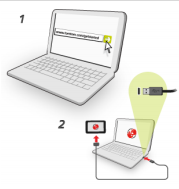 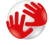 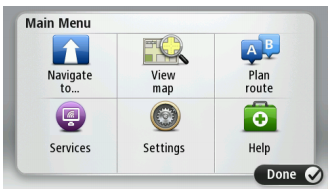 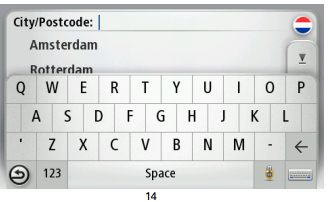 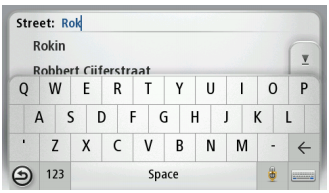 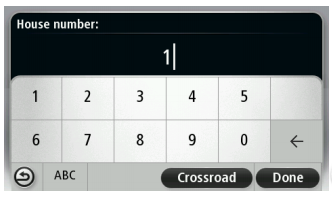 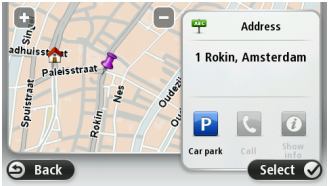 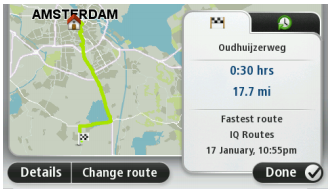 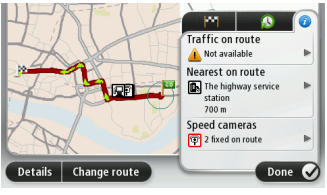 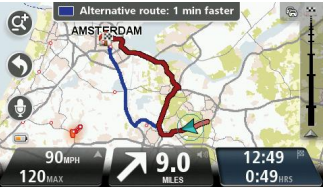 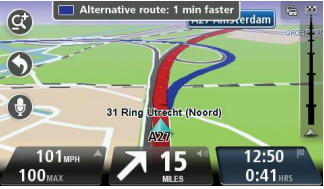 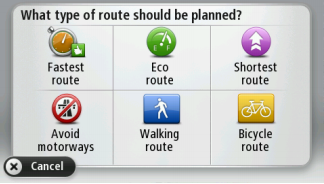 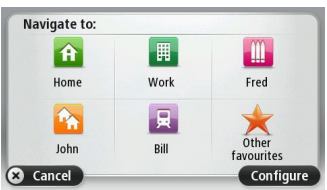 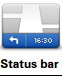 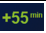 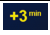 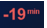 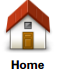 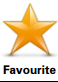 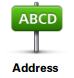 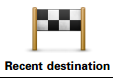 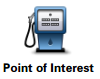 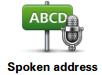 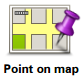 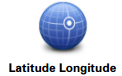 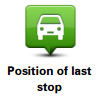 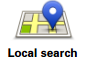 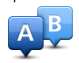 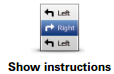 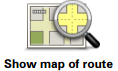 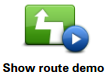 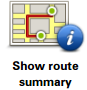 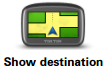 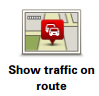 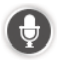 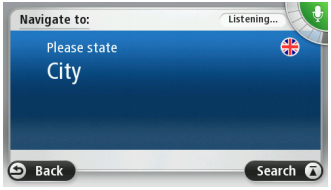 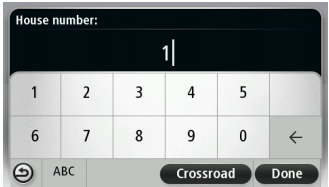 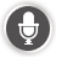 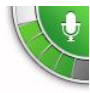 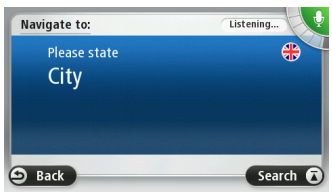 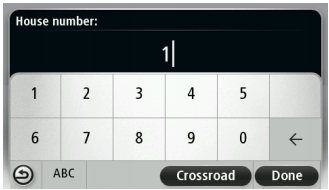 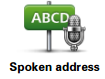 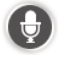 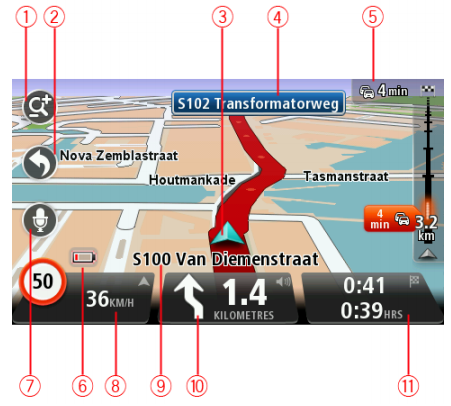 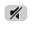 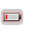 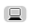 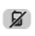 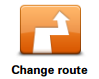 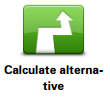 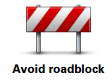 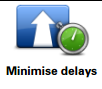 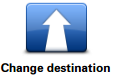 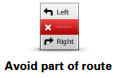 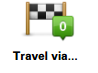 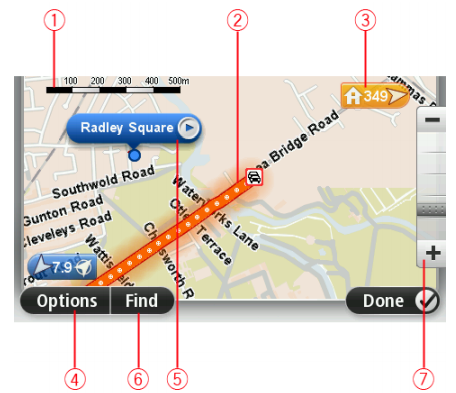 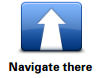 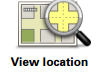 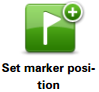 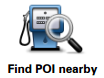 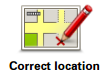 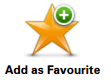 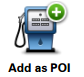 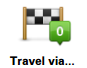 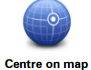 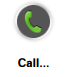 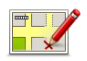 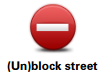 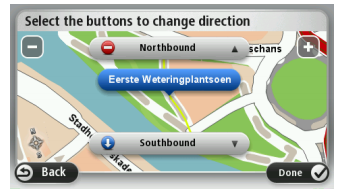 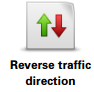 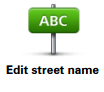 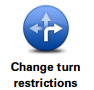 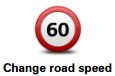 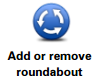 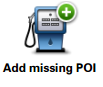 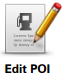 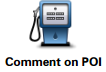 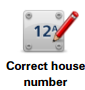 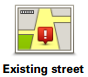 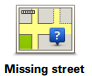 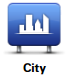 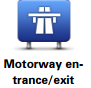 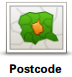 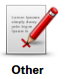 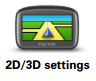 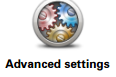 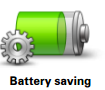 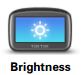 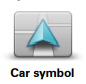 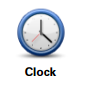 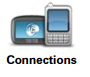 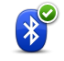 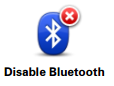 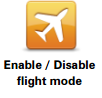 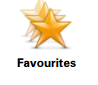 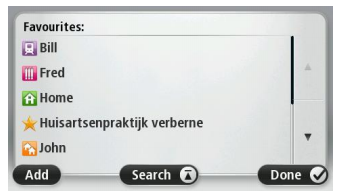 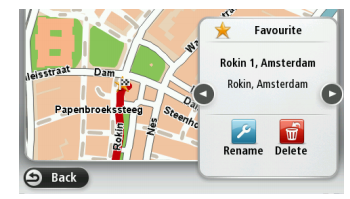 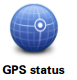 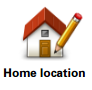 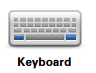 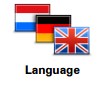 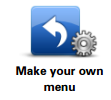 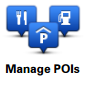 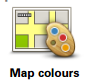 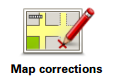 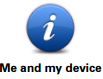 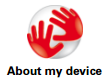 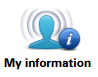 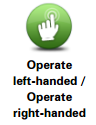 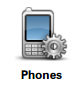 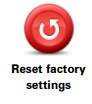 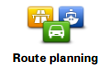 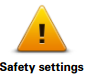 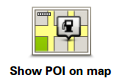 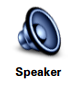 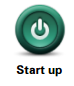 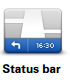 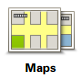 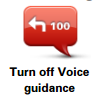 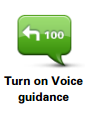 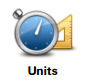 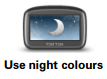 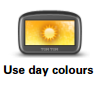 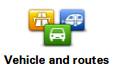 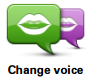 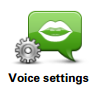 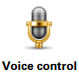 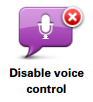 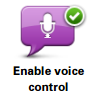 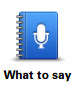 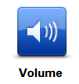 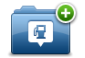 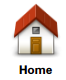 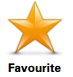 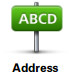 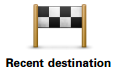 Ако създавате категория с любими места на име ресторанти, вместо да въвеждате адреса на ресторанта, можете просто да използвате тази опция.

Натиснете този бутон ако искате да създадете “POI” от мястото, на което се намирате.

Натиснете този бутон ако искате да създадете “POI” като ползвате картата.

Натиснете този бутон ако искате да създадете “POI” като ползвате ширина и дължина.

Натиснете този бутон ако искате да създадете “POI” oт последното място, на което сте се намирали.

Натиснете този бутон ако искате да създадете “POI” като ползвате гласова команда с адреса.


Използвайте “POI”, за да създадете маршрут

  Когато планирате маршрут, можете да използвате “POI” за дестинация.
Следният пример показва как да планирате маршрут до паркинг:

1. Натиснете “ Navigate to “ или “ Drive to “ в главното меню.
2. Натиснете “ Point of interest”.
3. Натиснете “ POI in city”.
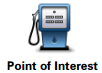 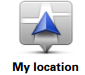 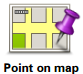 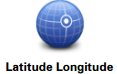 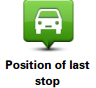 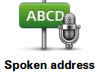 Съвет: Последният “POI”, който сте гледали, се показва на системата.

4. Напишете името на улицата или града и изберете мястото, когато излезе в списъка.
5. Натиснете стрелката, за да разширите списъка с категории “ POI “.
6. Натиснете “ Car park “ когато го намерите в списъка.
7. Най – близкият паркинг до вас ще излезе на първо място в списъка.
8. Списъкът, който ще излезе показва разстоянието до всяко “ POI “. Могат да излязат следните възможности:
- “ POI near you “ – разстояние до мястото, на което се намирате.
- “ POI in city “ – разстояние до центъра на града.
- “ POI near home “ – разстояние до дома ви.
- “ POI along route “ – разстояние от мястото, на което се намирате.
- “ POI near destination “ – разстояние от вашата дестинация.
9. Напишете името на паркинга, който търсите и натиснете “ Done ‘’, когато системата е готова с маршрута ви. След това тя ще ви упъти до паркинга.

“POIs” на картата

Можете да изберете вида “ POIs “, който желаете да виждате на картата.

1. Натиснете “ Show POI on map “ в менюто с настройки.
2. Изберете категорията, която искате да бъде показвана на картата.
3. Натиснете “ Done “.
4. Изберете дали искате да виждате местата на картата на “2D” или “3D”.
5. Натиснете “ Done ‘’.

Обаждане на “ POIs “

  Много “ POIs “ в системата ви съдържат телефонни номера. Това значи, че ако системата ви поддържа “ hands – free “ опция, можете да я използвате, за да планирате маршрута си.

  Например, можете да потърсите кино, да се обадите за билет и да планирате маршрута си до киното само като използвате ТомТом системата.

1. Натиснете бутона с телефона на екрана. 
2. Натиснете “ Point of interest “.
3. Изберете как да потърсите “ POIs”
Например, ако искате да потърсите “ POIs” по време на маршрута ви, натиснете “ POI along route “.
4. Изберете вида “ POI “, който желаете.
5. Изберете алармата за “POI” и след това натиснете “Next”.
6. Ако искате да чувате алармата само когато “POI” се намира по път на вашия маршрут, натиснете “Warn only if POI is on a route”. След което натиснете „ Done “. 

  Алармата е избрана за отделна “ POI “ категория. Ще чуете алармата когато се намирате на 250 метра от бензиностанция по маршрута ви.

Изпълняване на “ POIs “
  Натиснете “ Manage POIs’’, за да изпълните вашите “ POIs “ категории и места.


  Можете да настроите ТомТом системата ви да ви предупреждава кога се намирате до избраните “ POIs “ места. Например можете да настроите системата да ви уведомява кога се намирате в близост до бензиностанция.
  Можете да създавате нови категории “ POIs “. Например, можете да създадете категорията „ Friends ‘’ и да добавите в нея адресите на вашите приятели.

  Направете следните стъпки, за да създадете свои собствени “POIs”:
-  “Add POI” – натиснете този бутон, за да въведете място като ваше собствено “POI”.
- “ Warn when near POI “ – натиснете този бутон, за да може системата да ви уведомява когато се намирате в близост до “POI”.
- “ Delete POI “ – натиснете този бутон, за да изтриете една от своите “ POI “ категории.
- “ Edit POI “ – натиснете този бутон, за да промените една от своите “ POI “ категории.
- “ Add POI Category “ – натиснете този бутон, за да създадете нова “ POI “ категория.
- “ Delete POI Category “ – натиснете този бутон, за да изтриете една от своите “ POI “ категории. 


Помощ
  Натиснете “ Help “ в главното меню, за да се свържете със специалисти. Ако системата ви поддържа опция “ hands – free “, можете да се обадите директно с телефона си. 
  Например, ако ви се е случила катастрофа, можете да използвате главното меню, за да намерите най – близката до вас болница.

Съвет:  Ако не виждате бутона “ Help “ в главното меню, натиснете “ Settings “, след което “ Safety settings “. 

Използвайте “ Help “, за да се свързвате с професионална помощ. Направете следните стъпки:
1. Натиснете екрана, за да влезете в основното меню.
2. Натиснете “ Help “.
3. Натиснете “ Phone for help”.
4. Изберете от каква помощ точно се нуждаете. Например – „ най – близка болница”.
5. Най – близката локация до вас ще излезе на първо място. 
6. За да се насочите към центъра, например, натиснете “ Navigate there “. Ако сте пеша, натиснете “ Walk there”. 

  Навигационната ви система ще ви упъти.

Опции 

Натиснете този бутон, за да намерите контакт с помощен център.

Натиснете този бутон, за да насочите колата си към помощен център.

Натиснете този бутон, за да стигнете пеша до помощен център.

Натиснете този бутон, за да видите мястото, на което се намирате, на картата. Ако системата ви поддържа опцията “ hands – free “ и телефонът ви е свързан с нея, можете да напишете “ Where am I ? “. Изберете от какъв вид помощ се нуждаете и кажете адреса, на който се намирате.

Натиснете този бутон, за да влезете в наръчник за помощ и изберете най – удобната за вас.

Натиснете този бутон, за да прочетете наръчник, който е подходящ за вашата система.

Hands free

  Ако имате телефон с “ Bluetooth “, можете да използвате ТомТом системата ви, за да можете да се обаждате и да получавате съобщения.
  Важно: Не всички телефони разполагат с тези опции. За повече информация, влезте в сайта: tomtom.com/phones/compatibility

Връзка с телефона:
  Първо трябва да свържете телефона си и ТомТом системата. 
Натиснете ‘’ Connections “ в главното меню, след което натиснете “ Phones”. Натиснете “ Manage phones “ и изберете телефона си в списъка. Нужно е да го направите само веднъж. ТомТом системата ще запомни информацията.

Съвети:
- Уверете се, че сте включили “ Bluetooth ‘’ на телефона си.
- Уверете се, че обхватът на телефона ви лесно може да се открие от други устройства.
- Може да се наложи да въведете паролата „0000”, за да свържете телефона си с ТомТом системата.


Обаждане

  След като сте установили връзка с телефона и ТомТом системата, можете да провеждате разговори на “ hands – free “.
  За да проведете обаждане, натиснете бутона с телефон в менюто. След което натиснете един от следните бутони:
- Натиснете “ Home “, за да се обадите у дома.
- Натиснете “ Phone number”, за да въведете номера, на който желаете да се обадите.
- Натиснете “ Point of interest” , за да се обадите на “ POIs”.
- Натиснете “ Phonebook entry”, за да изберете номер от контактите си.

Получаване на обаждане

  Когато някой ви се обажда, вие ще виждате името и телефонният му номер. Натиснете екрана, за да приемете обаждането.

Автоматичен отговор

  Можете да настроите ТомТом системата ви да отговаря автоматично на всяко обаждане. За да направите това,  натиснете “Connections’’ в менюто с настройки, след това натиснете “ Phones “. Натиснете “ Auto – answer settings “. Изберете колко дълго да изчака системата ви, за да приеме обаждане, след което натиснете “ Done “. 

  Можете да установите връзка с още пет телефона. За да направите това, направете следните стъпки:
1. Натиснете “ Connections “ в менюто с настройки.
2. Натиснете “ Phones “.
3. Натиснете “ Manage phones “.
4. Натиснете “ Add ‘’ и следвайте инструкциите.

Меню:

Натиснете този бутон, за да установите връзка с телефоните, които сте избрали. 

Натиснете този бутон, за да включите или изключите “ hands – free “ опцията.

Натиснете този бутон, за да проведете обаждане.

Натиснете този бутон, за да промените телефонния номер на дома ви.

Натиснете този бутон, за да изберете коя информация да изтриете. Можете да изтриете списъка с последно проведени разговори и списъка с телефонните номера.

Натиснете този бутон, за да промените автоматичните обаждания.


Favourites 

  “ Favourites “ осигурява лесен начин да се избере дадено място без да се въвежда адреса му. Не е нужно местата да бъдат в категорията „ Любими места” , а просто да бъдат в списък с полезни места.

  Създаване на “ Favourites “:
1. Натиснете екрана, за да влезете в главното меню.
2. Натиснете “ Settings”, за да отворите менюто с настройки.
3. Натиснете “ Favourites”.
4. Натиснете “ Add “.

Изберете свой “ Favourite “ от следните възможности:

Можете да направите “Favourite” от дома си.

Можете да създадете “ Favourite “ от друг “Favourite”.

Можете да въведете адрес за “ Favourite”.

Можете да създадете “ Favourite “ от едно от последните места, на които сте били.

Ако посещавате любимо място често, например ресторант, можете да го добавите във “ Favourites”.

Натиснете този бутон, за да създадете “ Favourite “ от мястото, на което се намирате в момента.

Натиснете този бутон, за да създадете “ Favourite “ от място, което виждате на картата и след това натиснете “ Done “.

Натиснете този бутон, за да създадете “ Favourite “ според дължината и ширината на дадено място.

Натиснете този бутон, за да създадете “Favourite” като въведете адрес на място с гласова команда.

Натиснете този бутон, за да създадете “ Favourite “ от последното място, на което сте спирали.

  Вашата система ще предложи име за “ Favourites “, което можете да използвате. За да въведете ново име не е нужно да изтриете предложеното, а просто да го напишете.  След това натиснете “ OK”.

Използване на “ Favourite “

  Можете да използвате “ Favourite “ без да е нужно да въвеждате адреса на мястото, на което искате да отидете. Направете следните стъпки:
1. Натиснете екрана, за да влезете в главното меню.
2. Натиснете “ Navigate to “ или “ Drive to “.
3. Натиснете “ Favourite “.
4. Изберете  “ Favourite “ от списъка. Вашата система ще създаде маршрут.
5. След като маршрутът е готов, натиснете “ Done “.
  Вашата система автоматично ще започне да ви инструктира по пътя с класови команди.

Променяне на заглавието на “ Favourite “

  За да смените името на “ Favourite “, направете следните стъпки:
1. Натиснете екрана, за да влезете в главното меню.
2. Натиснете “ Settings”,за да влезете в менюто с настройки.
3. Натиснете “ Favourite “.
4. Изберете “ Favourite, чието име желаете да промените.
5. Натиснете “ Rename “.
6. Въведете новото име, след което натиснете “ Done “.
7. Натиснете “ Done “.

Изтриване на “ Favourite “.

    За да изтриете “ Favourite “, направете следните стъпки:
1. Натиснете екрана, за да влезете в главното меню.
2. Натиснете “ Settings “, за да влезете в менюто с настройки.
3. Натиснете “ Favourite “.
4. Изберете “ Favourite “, който желаете да изтриете.
5. Натиснете “ Delete “.
6. Натиснете “ Yes “, за да потвърдите операцията.
7. Натиснете “ Done “.



Трафик

 Относно RDS – TMC
  “TMC”, също познат като „RDS – TMC” предава информация като радио сигнал. Тази опция е достъпна в много страни. 
  “TMC’’ не е услуга на ТомТом системата, но е достъпна при ползване на “RDS – TMC” трафик приемател.


Бележка: ТомТом не е отговорен за качеството на връзката, с което работи “TMC – Traffic Message Chanel “. За да проверите връзката на ТомТом системата във вашата страна, влезте в сайта: tomtom.com/ 5826

Трафик информация

  Ако ползвате “RDS – TMC “ трафик информация на вашата ТомТом система, свържете ТомТом “RDS – TMC” трафик получателя с USB – то на вашето устройство. 
  Таблото, което показва трафика, се показва в дясната част на екрана с пътя. То ще ви показва информация за трафика докато пътувате като поставя точки на местата, на които са се случвали инциденти по вашия маршрут. 
  Горната част на таблото показва вашата дестинация и всички задръствания от инциденти по път на вашия маршрут.
  Централната част на таблото показва индивидуални инциденти, които биха могли да се появят по пътя ви.
  Долната част на таблото показва настоящото ви местоположение и разстоянието до следващия инцидент по пътя ви.


  Трафик информацията може да се появява в различни цветове според типа инцидент:
 Непозната и неуточнена ситуация.
 Бавен трафик.
Трафик с опашка.
Неподвижен трафик.
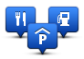 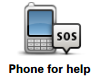 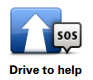 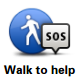 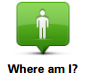 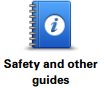 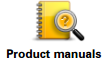 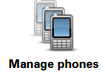 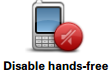 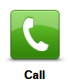 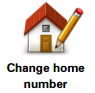 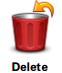 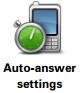 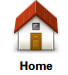 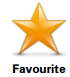 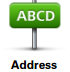 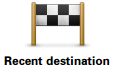 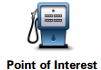 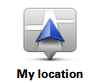 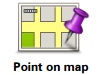 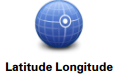 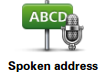 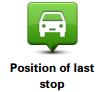 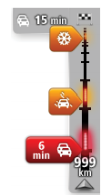 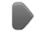 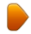 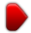 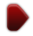 
Планирайте най – бързия маршрут
  Вашата ТомТом система обикновено избира най – бързия маршрут. Ако трафикът се промени и се появи по – бърз маршрут, системата предлага да планирате наново машрута си. 
  Можете да настроите системата да планира автоматично най – бързия маршрут. За да направите тези настройки, натиснете “ Traffic settings “в “Traffic menu “.

  За да намерите и приложите най – бърз маршрут, следвайте следните стъпки:
1. Натиснете трафик екрана.
2. Натиснете “Options”.
3. Натиснете “Minimise delays”.
  Вашата система започва да търси най – бързия маршрут към вашата дестинация. Възможно е новият маршрут да включва задръствания, но можете да го промените, за да избегнете задръстванията. Възможно е маршрута, по който няма трафик да е по – дълъг от този, по който има.
4. Натиснете “Done”.

Намалете задръстванията

  Можете да намалите задръстванията по маршрута ви с ТомТом. Следвайте следните стъпки:
1. Натиснете “Services”в главното меню.
2. Натиснете “Traffic “.
3. Натиснете “Traffic Settings”.
4. Решете дали системата да избира автоматично по – бърз маршрут.
5. Натиснете “ Next”, след което “Done”.
6. Натиснете “ Minimise delays”
  Вашата система планира най – бързият маршрут към вашата дестинация. Новият трафик може да включва трафик задръствания, но може и да остане същия като оригиналния. Можете да планирате наново маршрута, за да избегнете всички задръствания.
7. Натиснете “Done”.

Как да работите по – лесно

  Само с натискане на един бутон ( “Home to work” или “Work to home”  можете да проверите маршрута си. )
  Когато ползвате един от тези бутони, вашата система планира маршрут от дома ви до работата ви или от работата до дома ви. 
  Когато за пръв път ползвате “Home to work”, трябва да направите следните стъпки:
1. Натиснете трафик екрана, за да отворите трафик менюто.
Бележка: Ако вече сте планирали маршрут, ще видите всички трафик инциденти по пътя. Натиснете “Options”, за да отворите трафик менюто.
2. Натиснете “Show home – work traffic”.
3. Въведете мястото на дома ви и работното ви място.
Ако вече сте въвели тези места и искате да ги промените, натиснете “ Change home – work”. 
 Вече можете да ползвате бутоните “ Home to work “ и “ Work to home “.

  За да проверите трафика преди да сте приключили работа, следвайте следните стъпки:
1. Натиснете трафик екрана, за да влезете в трафик менюто.
2. Натиснете “ Show home – work traffic “.
3. Натиснете “ Work to home”.

  Ще видите задръстванията и инцидентите по пътя ви. 


За повече информация за инцидентите:

  За да проверите всички задръствания по пътя си, натиснете “ Show traffic on route” в трафик менюто. Вашата навигационна система ще ви покаже предварително всички задръствания.
  Ако желаете да намалите максимално задръстванията по маршрута ви, натиснете “ Minimise delays “.

  Натиснете лявата или дясната стрелка, за да разгледате инцидентите и да прегледате детайлите им. Тази опция включва вида инцидент, например ( колко дълго ще продължи задръстването след инцидента ). 

  Можете да проверите детайлите относно инцидент като натиснете “ View map “ в главното меню, след което натиснете иконата на инцидента.
  Когато се покаже на картата, трафик инцидента се появява с икона. 


Информация за инциденти около мястото, на което се намирате:


Направете следните стъпки, за да проверите дали има инциденти в близост до вас:
1. Натиснете екрана, след което натиснете “ Options “ в трафик менюто.
2. Натиснете “ View map”.
3. Ако картата не показва мястото, на което се намирате, натиснете маркера, за да може картата да центрира мястото, на което се намирате.

4. Натиснете трафик инцидент, за да получите повече информация.
  Екранът ще ви покаже информация за инцидента, който сте избрали. 


Промяна на трафик настройките:
  Натиснете бутона “ Traffic settings “, за да проверите как ТомТом системата ви обработва трафик информацията.

1. Натиснете трафик екрана, след което натиснете “ Options “, за да отворите трафик менюто.
2. Натиснете “ Traffic settings “.

3. Ако ползвате “ RDS – TMC “ Трафик приемател, ще имате възможност да изберете настройката “ Tune manually by entering a frequency”. Ако изберете тази опция, бутона “ Tune manually “ ще се покаже в трафик менюто. Натиснете “ Tune manually” , за да ползвате честотата на определена радио станция, с която искате да ползвате “ RDS – TMC” трафик информацията. 
4. Ако се открие по – бърз маршрут докато карате, “ Traffic “ може да планира наново пътя ви, за да ви осигури по – бърз маршрут. Изберете една от следните опции, след което натиснете “ Done “.
- “ Always switch to that route “ ( Винаги се прехвърляй на този маршрут. )
- “ Ask me if I want that route “ ( Попитай дали искам този маршрут. )
- “ Never change my route “ ( Никога не променяй маршрута. )


Трафик инциденти
  Трафик инцидентите се показват като предупреждение на картата, в екрана, който показва пътя ви и в трафик екрана.
  За да получите повече информация за инцидента, натиснете “ View map “ в главното меню. Натиснете върху трафик символа на картата, за да получите нужната информация. За да проверите дали в близост до вас има инциденти, използвайте лявата или дясната стрелка в долния край на екрана.
  Съществуват два вида инциденти и предупреждения:
- Символите в червен квадрат са трафик инцидентите. Вашата навигационна система може да ги избегне.
- Символите в червен триъгълник са свързани с времето. Вашата навигационна система не е в състояние да избегне лошото време.

Трафик символи:

 Инцидент
Ремонт на пътя
Една или повече затворени улици
Затворена улица
Трафик инцидент
Трафик задръстване

Символи, свързани с времето
 Мъгла
Дъжд
Вятър
Лед
Сняг

Трафик меню

  За да отворите трафик менюто, натиснете Трафик екрана, след което натиснете “ Options “ или “ Traffic “ в менюто с услуги.
  Следните бутони са всички опции:

Натиснете този бутон, за да планирате наново маршрута си според последната трафик информация, която сте получили.

Натиснете този бутон, за да установите най – бързия маршрут от мястото на дома ви до работното ви място.

Натиснете този бутон, за да видите трафик информацията по вашия маршрут. Натиснете лявото или дясното копче, за да получите по – подробна информация за всеки инцидент. Натиснете “ Minimise delays “, за да планирате наново маршрута си така, че да избегне всички задръствания.
Натиснете този бутон, за да проверите всички инциденти на картата.

Натиснете този бутон, за да промените настройките на вашата ТомТом система.

Натиснете този бутон, за да получавате гласова информация за трафика по пътя.
Бележка: вашата ТомТом система има инсталиран компютърен глас, който чете информацията.

Спийд камери

  Спийд камерите ви уведомяват за окръга от спийд камери и аларми, включващи:
- - “ Fixed speed camera locations”.
- “ Accident blackspot locations”
- “ Mobile speed camera locations”
- “ Average speed check camera locations”
- “ Traffic light camera locations” 
- “ Ungated railway crossings “. 


Спийд камера предупреждения:
Предупреждаващ звук се възпроизвежда при повечето видове спийд камери. За да промените предупреждаващия звук, натиснете “ Alert settings “ в менюто “ Speed Cameras”.
Получавате предупреждение за спийд камерите по следните начини:
- Вашата система възпоизвежда предупреждаващ звук.
- Видът спийд камера и разстоянието до камерата се показва на екрана на вашия път. Получавате информация и за максималната скорост на картата. 

Променете начина, по който ТомТом системата ви предупреждава:

Например, за да смените предупреждаващия звук, направете следните стъпки:
1. Натиснете “ Services “ в главното меню.
2. Натиснете “ Speed cameras “.
3. Натиснете “ Alert settings “.
  Ще видите списък с видове спийд камери. Говорителят ще се покаже до видовете спийд камери, който имат аларма.
4. Натиснете “ Fixed cameras “.
5. Изберете дали винаги искате да бъдете предупреждавани или само в случаи, в които надвишавате максималната скорост, с която шофирате. Изберете “ Never “ ако искате системата да не ви предупреждава. 
6. Изберете сигнала, с който искате алармата да ви предупреждава.
7. Натиснете “ Next “.


Спийд камера символи:

  Спийд камерите се показват като символи на екрана, който показва вашия път.
Когато наближавате камера, ще видите символ, който показва какъв вид е камерата и на какво разстояние от вас се намира. Ще чуете предупреждаваща аларма. Можете да промените звука на алармата или да я изключите.

  Натиснете символа на камерата, за да съобщите, че камерата вече я няма или, че не съществува.

  Когато за пръв път ползвате системата, предупреждаващи аларми ще се възпроизвеждат за следните видове камери:

Този вид камера проверява скоростта на преминаващите превозни средства и е фиксирана на едно място.

Този вид камера проверява дали превозните средства нарушават трафик правилата. Някои трафик лайт камери също проверяват скоростта, с която шофирате.

Тези камери измерват скоростта, с която трябва да се придвижвате от едно място до друго. Бивате предупредени в началото и в края на отчитането на скоростта ви. Докато карате ще виждате скоростта, с която трябва да карате, а не скоростта, с която карате.

 “ Accident blackspot”

- “ Ungated railway crossing” 

-“ Toll roll camera “ 

- “ Restricted road camera “ 

- “ Other camera “ 

- “ Bidirectional camera “ 


Обновяване на местата за камери и аларми

  Местата на спийд камерите могат да се променят постоянно. Нови камери също могат да се появяват без предупреждение, както и инцидентните опасни места. Важно е да се подсигурите, че системата ви разполага с най – новата информация за местата на камерите и алармите. За да получите най – новата информация, свържете устройството с компютъра си и използвайте “ MyDrive “ . Достатъчно е веднъж седмично да се свързвате с MyDrive, за да получавате най – обновената информация.

Съобщаващ бутон
  За да се показва съобщаващият бутон на екрана, следвайте следните стъпки:
1. Натиснете “ Services “ в главното меню.
2. Натиснете “ Speed Cameras”.
3. Натиснете “ Show report button”.
4. Натиснете “ Back “.
  Съобщаващият бутон се показва в дясната част на екрана, който показва пътуването ви. 
Съвет: за да скриете съобщаващия бутон, натиснете “ Hide report button” в менюто “ Speed cameras”. 

Съобщаване за нова спийд камера докато карате:
1. Натиснете съобщаващият бутон в бързото меню, за да съобщите за мястото, на което се намира камерата. За да съобщите за нова спийд камера докато се намирате у дома, следвайте следните стъпки:
1. Натиснете “ Services” в главното меню на навигационната ви система.
2. Натиснете “ Speed cameras “. 
3. Натиснете “ Report speed camera”.
4. Изберете вида камера.
5. Ползвайте курсора, за да отбележите мястото на камерата на картата, след което натиснете “ Next “. 
6. Натиснете “ Yes ‘’, за да потвърдите мястото на камерата или “ No „ ако мястото е грешно.

Съобщаване за грешни “camera alerts” 
  Можете да получите съобщение за камера, която вече не се намира на въпросното място. За да съобщите за грешно отбелязана карта, направете следните стъпки:
1. Докато системата ви предупреждава за камерата, натиснете предупреждението.

2. Потвърдете дали камерата е все още там или не.


Видове камери, за които можете да съобщите:
  Докато предупреждавате за спийд камери от вашия дом, можете да изберете за кой вид камера искате да съобщите. Ето ги и видовете камери:

- “ Fixed speed camera “ – този вид камера проверява скоростта на преминаващите превозни средства и фиксира от едно място.

- “ Mobile speed camera “ – този вид камера проверява скоростта на преминаващите превозни средства и се придвижва към различни места.

- “ Red light camera “ – този вид камера проверява дали превозните средства нарушават трафик правилата. 

- “ Toll road camera “ – този вид камера показва жертви от автомобилни катастрофи.

- “ Other camera “ – всички останали камери, които не попадат в нито една от горните категории.


Камери, които изчисляват нормалната скорост за каране

Можете да настроите системата дали да ви уведомява за камери по пътя, които да изчисляват нормалната скорост за каране. За да промените настройките, натиснете “ Alert settings “ в менюто “ Speed cameras”. 
Когато карате, ще получавате информация за скоростта, с която трябва да карате, а не за скоростта, с която карате.


Меню Спийд камери
  За да отворите меню ‘’ Speed cameras’’, натиснете “ Services “ в главното меню, след което натиснете “ Speed cameras”.

Натиснете този бутон, за да съобщите за нова спийд камера и мястото, на което се намира.

Натиснете този бутон, за да получавате аларми. 

Натиснете този бутон, за да изключвате алармте.

Натиснете този бутон, за да включите репорт бутона. Репорт бутона се показва на екрана на пътя ви или в бързото меню.



Опасни зони
  От 3-ти Януари 2012, е легално да получавате предупреждение за фиксирани мобилни камери докато карате във Франция. За да се съобразят с тази промяна във френските закони, вече няма съобщения за всички видове спийд камери, но опасните места са въведени като зони.
  Във Франция, ТомТом прекрати услугата Спийд Камери и активира нова услуга, наречена ТомТом Опасни Зони.
  Опасните зони могат да съдържат една или повече Спийд камери, или съобщенияза други опасности при каране:
- Определени места не са отворени и на екрана се показва опасна зона.
- Мястото на една или повече спийд камери може да се намира в опасната зона.
- Ако две опасни зони се намират една до друга, предупрежденията могат да се слеят в една цялостна опасна зона.

Важно: Извън Франция, ще получавате предупреждения за спийд камерите. Във Франция получавате предупреждения за опасни зони. Когато прекосите границата, ще получавате други предупреждения. 

Променете начина, по който получавате предупреждения:
1. Натиснете “ Settings “ в главното меню.
2. Натиснете “ Services “.
3. Натиснете “ Safety alerts”.
4. Натиснете “ Disable/Enable alerts” , за да включите или изключите алармите за безопасност.
5. Натиснете “Disable/Enable report button”, за да покажете или скриете репорт бутона в екрана, който показва пътуването ви.
6. Натиснете “ Alert settings “ и изберете дали желаете да получавате предупреждение когато доближавате опасна зона, след което изберете звук за алармата. 

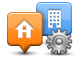 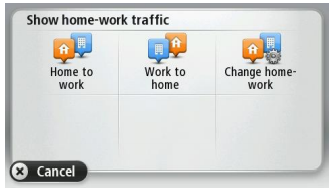 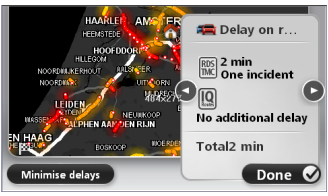 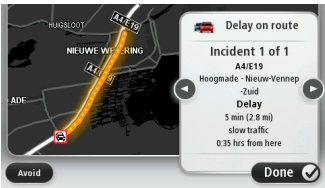 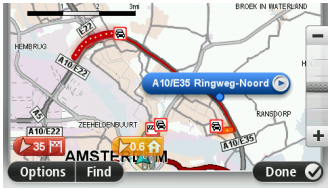 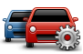 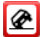 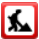 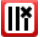 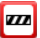 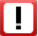 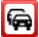 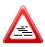 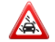 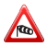 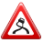 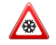 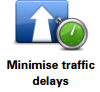 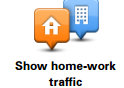 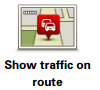 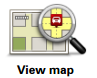 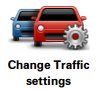 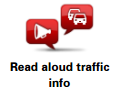 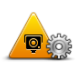 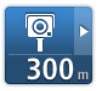 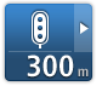 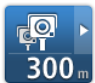 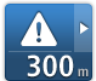 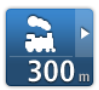 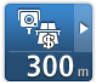 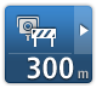 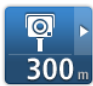 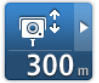 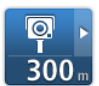 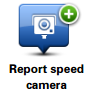 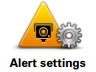 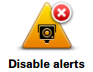 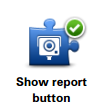 Символи на опасни зони
  Опасните зони са показани със символ на екрана. Когато доближавате опасна зона, виждате символ и чувате звука на алармата. Алармата се включва при следните случаи:

Това предупреждение се показва само когато доближавате опасна зона във Франция.  “ Danger zone “ съдържа всички видове предупреждения.

Този бутон съобщава за опасна зона. Натиснете “ Yes “, за да потвърдите опасната зона. На екрана ще получите иконка, на която пише “ Thank you.”.

Бележка: не е възможно да премахнете опасна зона.



Съобщаване за нова опасна зона докато пътувате:
  За да съобщите за опасна зона докато пътувате, следвайте следните стъпки:
 Натиснете report бутона, за да запишете мястото на опасната зона.
Потвърдете, че искате да добавите опасна зона.

Съобщаване за нова опасна зона докато сте у дома:
  За да съобщите за опасна зона докато сте у дома, следвайте следните стъпки:
1.  Натиснете “ Services “ в главното меню на навигационната ви система.
2. Натиснете “ Safety alerts”.
3. Натиснете “ Report danger zone”.
4. Ползвайте курсора, за да маркирате опасната зона на картата, след което натиснете “ Done “.
5. Натиснете “ Yes “, за да потвърдите мястото на опасната зона.

Меню с аларми за безопасност
  За да отворите менюто с аларми за безопасност, натиснете “ Settings “ в главното меню, след което “ Services”, а после “ Safety alerts”.

Натиснете този бутон, за да съобщите за нова опасна зона. 

Натиснете този бутон, ако желаете да направите някакви промени с алармата и звука.

Натиснете този бутон, за да изключите алармите.

Натиснете този бутон, за да включите репорт бутона. Репорт бутона се показва на екрана, който следи вашето пътуване.


ТомТом продукти за каравана и ремарке
  ТомТом продуктите за каравана и ремарке ви позволяват да избирате с какъв тип превозно средство се придвижвате, за да може системата да планира маршрут спрямо превозното ви средство.
  Можете да изберете кола, кола с каравана, кемпер или ван като превозно средство. Маршрутите за различните превозни средства са различни. Например, маршрутът за кемпера ще е по – различен от маршрута за кола. Можете да въведете размера, тежестта и вида на превозното ви средство.
  Преди да изберете вид превозно средство, трябва да изберете картата за ремаркета и каравани на вашата система.
Важно: Трябва да обръщате внимание на всички трафик сигнали, особено на тези, които се отнасят за вида и тежестта на вашето превозно средство. Не можем да гарантираме, че никога няма да се натъкнете на тях по пътя си. Игнорирането на подобни ограничения може да бъде опасно.

  Можете да изберете вашето превозно средство в бързото меню или на екрана, който показва вашето пътуване. Ако има само един или два бутона в бързото меню, малка икона на екрана на пътя ще покаже вида превозно средство, което сте избрали. Ако маршрутът вече е планиран и изберете друго превозно средство, маршрутът ще бъде планиран наново и ще се съобрази с промените.
  Ако се появи маршрут за каравана, ремарке или ван, ще бъдете попитани дали не желаете да планирате маршрут за кола. Ако сте избрали маршрут за кола, обърнете внимание на ограниченията, които са съобразени с превозното ви средство.
  Можете да въведете детайлите за вашето превозно средство или за маршрута си в менюто с настройки.


Видове превозни средства
  Можете да изберете едно от следните превозни средства:
Изберете тази опция ако карате кола без каравана или ремарке.

Изберете тази опция, ако карате кола с каравана или ремарке.

Изберете тази опция, ако карате лагерник или кемпер.

Изберете тази опция, ако карате ван под наем или друго дълго превозно средство.

Въведете превозното си средство
   За да планирате маршрут с подходящи пътища, първо трябва да въведете детайлите на вашето превозно средство.

1. Натиснете “ Settings “ в главното меню.
2. Натиснете “ Vehicles and routes” , след което натиснете “ Vehicles and routes types”.
3. Напишете превозното си средство. Можете да въведете детайли за кола с каравана, лагерник и ван.
4. Натиснете “ Change “ в “ Current vehicle profile”.
5. Въведете тежестта, размерите и максималната скорост на вашето превозно средство.  Натиснете “ Next “ всеки път когато искате да видите следващия екран.
Бележка: Максималната скорост може да бъде различна във всяка държава и за всяко превозно средство. Трябва да въведете максималната скорост на държавата, в която карате.
6. Изберете дали искате да избегнете автомагистрали в “ Avoid motorways “ . Натиснете “ Next “.
7. В “ Restriction and dead – end warnings “ ( ограничения по пътищата ) изберете дали желаете да получавате предупреждения за ограниченията по пътищата. Натиснете “ Next “ . 
Важно: Натиснете “ Yes “ на тази опция, ако карате голяма каравана. Тази опция ще ви помогне да карате по – безопасно по маршрута ви и няма да ви упътва към места, които са трудни за вашето превозно средство. Например – трудни завои или места, на които тежестта е ограничена. 
8. Въведете настройките за планиране наново
  Изберете тази опция, ако искате навигационната система да избира по – бърз за вас маршрут докато карате. Тази услуга е полезна ако се доближавате до трафик или до други трудности по пътя. Изберете една от следните опции:
- “ Always switch to that route “ – изберете тази опция ако искате системата  автоматично да заменя маршрута ви с друг по – удобен и бърз маршрут.

- “ Ask me if I want that route “ – изберете тази опция, ако искате системата да ви пита дали желаете друг маршрут, който е открила.

- “ Never change my route “ – изберете тази опция, ако искате системата никога да не променя маршрута, който сте избрали.

9. В “ Map Information settings “ изберете дали искате да бъдете предупреждавани когато маршрут преминава през зона, за която картата ви има ограничена информация. 

Изберете карта за лагерник или каравана:

1. Натиснете “Settings” в главното меню.
2. Натиснете “Switch map”.
3. Натиснете картата на лагерника, за да я изберете.
4. Натиснете “Done’’ в менюто с настройки, за да се върнете в менюто, което показва пътя ви.

Изберете вашето превозно средство:
1. Натиснете вида превозно средство в менюто, което показва пътя ви. Бутона на превозното средство показва избраното превозно средство:

2. Напишете превозното средство, което карате.

( Ако маршрутът е вече планиран и смените превозното средство, маршрутът ще се промени автоматично, съобразен с новото превозно средство.)





  

 





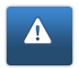 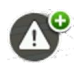 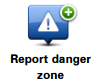 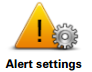 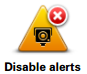 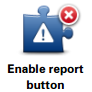 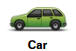 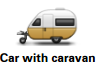 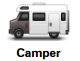 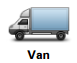 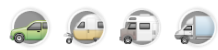 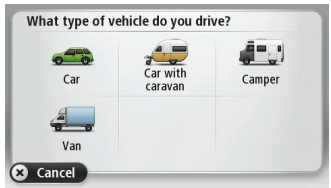 